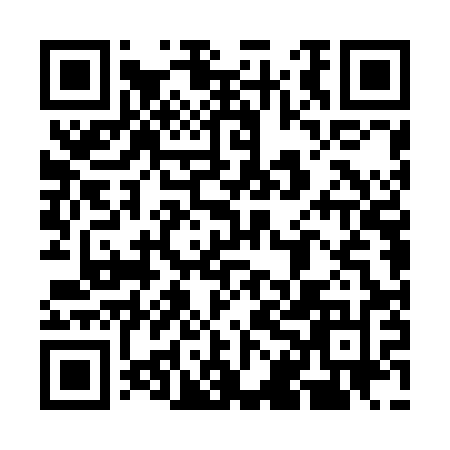 Ramadan times for Amorosi, ItalyMon 11 Mar 2024 - Wed 10 Apr 2024High Latitude Method: Angle Based RulePrayer Calculation Method: Muslim World LeagueAsar Calculation Method: HanafiPrayer times provided by https://www.salahtimes.comDateDayFajrSuhurSunriseDhuhrAsrIftarMaghribIsha11Mon4:484:486:2012:124:196:056:057:3112Tue4:474:476:1812:124:206:066:067:3213Wed4:454:456:1712:114:206:076:077:3314Thu4:434:436:1512:114:216:086:087:3515Fri4:414:416:1312:114:226:096:097:3616Sat4:404:406:1212:114:236:106:107:3717Sun4:384:386:1012:104:246:116:117:3818Mon4:364:366:0812:104:256:126:127:3919Tue4:344:346:0712:104:266:146:147:4120Wed4:334:336:0512:094:266:156:157:4221Thu4:314:316:0312:094:276:166:167:4322Fri4:294:296:0212:094:286:176:177:4423Sat4:274:276:0012:094:296:186:187:4524Sun4:254:255:5812:084:306:196:197:4725Mon4:234:235:5712:084:306:206:207:4826Tue4:214:215:5512:084:316:216:217:4927Wed4:204:205:5312:074:326:226:227:5028Thu4:184:185:5212:074:336:236:237:5229Fri4:164:165:5012:074:336:246:247:5330Sat4:144:145:4812:064:346:256:257:5431Sun5:125:126:471:065:357:267:268:551Mon5:105:106:451:065:367:287:288:572Tue5:085:086:431:065:367:297:298:583Wed5:065:066:421:055:377:307:308:594Thu5:045:046:401:055:387:317:319:015Fri5:025:026:381:055:387:327:329:026Sat5:005:006:371:045:397:337:339:037Sun4:594:596:351:045:407:347:349:058Mon4:574:576:331:045:417:357:359:069Tue4:554:556:321:045:417:367:369:0710Wed4:534:536:301:035:427:377:379:09